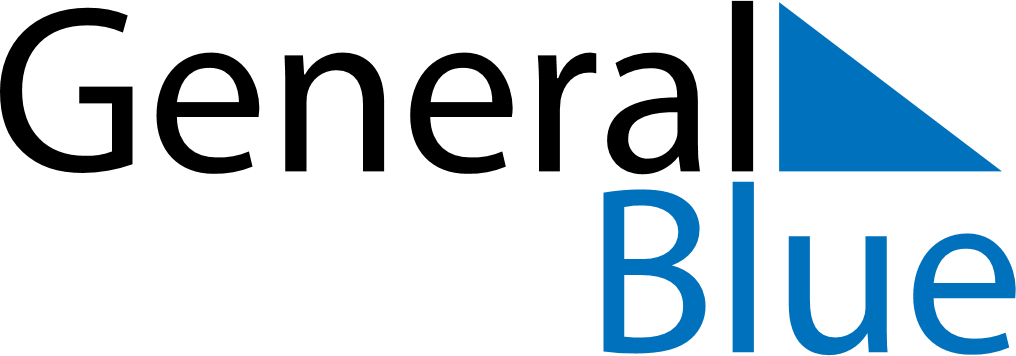 June 2024June 2024June 2024June 2024June 2024June 2024June 2024Leeston, Canterbury, New ZealandLeeston, Canterbury, New ZealandLeeston, Canterbury, New ZealandLeeston, Canterbury, New ZealandLeeston, Canterbury, New ZealandLeeston, Canterbury, New ZealandLeeston, Canterbury, New ZealandSundayMondayMondayTuesdayWednesdayThursdayFridaySaturday1Sunrise: 7:54 AMSunset: 5:02 PMDaylight: 9 hours and 7 minutes.23345678Sunrise: 7:55 AMSunset: 5:02 PMDaylight: 9 hours and 6 minutes.Sunrise: 7:56 AMSunset: 5:01 PMDaylight: 9 hours and 5 minutes.Sunrise: 7:56 AMSunset: 5:01 PMDaylight: 9 hours and 5 minutes.Sunrise: 7:57 AMSunset: 5:01 PMDaylight: 9 hours and 4 minutes.Sunrise: 7:57 AMSunset: 5:00 PMDaylight: 9 hours and 3 minutes.Sunrise: 7:58 AMSunset: 5:00 PMDaylight: 9 hours and 2 minutes.Sunrise: 7:59 AMSunset: 5:00 PMDaylight: 9 hours and 1 minute.Sunrise: 7:59 AMSunset: 5:00 PMDaylight: 9 hours and 0 minutes.910101112131415Sunrise: 8:00 AMSunset: 4:59 PMDaylight: 8 hours and 59 minutes.Sunrise: 8:00 AMSunset: 4:59 PMDaylight: 8 hours and 58 minutes.Sunrise: 8:00 AMSunset: 4:59 PMDaylight: 8 hours and 58 minutes.Sunrise: 8:01 AMSunset: 4:59 PMDaylight: 8 hours and 57 minutes.Sunrise: 8:02 AMSunset: 4:59 PMDaylight: 8 hours and 57 minutes.Sunrise: 8:02 AMSunset: 4:59 PMDaylight: 8 hours and 56 minutes.Sunrise: 8:02 AMSunset: 4:59 PMDaylight: 8 hours and 56 minutes.Sunrise: 8:03 AMSunset: 4:59 PMDaylight: 8 hours and 55 minutes.1617171819202122Sunrise: 8:03 AMSunset: 4:59 PMDaylight: 8 hours and 55 minutes.Sunrise: 8:04 AMSunset: 4:59 PMDaylight: 8 hours and 55 minutes.Sunrise: 8:04 AMSunset: 4:59 PMDaylight: 8 hours and 55 minutes.Sunrise: 8:04 AMSunset: 4:59 PMDaylight: 8 hours and 54 minutes.Sunrise: 8:04 AMSunset: 4:59 PMDaylight: 8 hours and 54 minutes.Sunrise: 8:05 AMSunset: 4:59 PMDaylight: 8 hours and 54 minutes.Sunrise: 8:05 AMSunset: 4:59 PMDaylight: 8 hours and 54 minutes.Sunrise: 8:05 AMSunset: 5:00 PMDaylight: 8 hours and 54 minutes.2324242526272829Sunrise: 8:05 AMSunset: 5:00 PMDaylight: 8 hours and 54 minutes.Sunrise: 8:05 AMSunset: 5:00 PMDaylight: 8 hours and 55 minutes.Sunrise: 8:05 AMSunset: 5:00 PMDaylight: 8 hours and 55 minutes.Sunrise: 8:05 AMSunset: 5:01 PMDaylight: 8 hours and 55 minutes.Sunrise: 8:05 AMSunset: 5:01 PMDaylight: 8 hours and 55 minutes.Sunrise: 8:05 AMSunset: 5:01 PMDaylight: 8 hours and 55 minutes.Sunrise: 8:05 AMSunset: 5:02 PMDaylight: 8 hours and 56 minutes.Sunrise: 8:05 AMSunset: 5:02 PMDaylight: 8 hours and 56 minutes.30Sunrise: 8:05 AMSunset: 5:03 PMDaylight: 8 hours and 57 minutes.